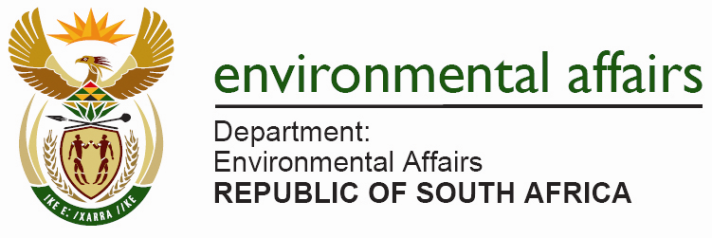 2016/17 ANNUAL PERFORMANCE INFORMANTION ON PREDETERMINED OBJECTIVES - DEPARTMENT OF ENVIRONMENTAL AFFAIRSPROGRAMME 1: ADMINISTRATIONPROGRAMME 2: LEGAL AUTHORISATIONS COMPLIANCE AND ENFORCEMENTPROGRAMME 3: OCEANS AND COASTSPROGRAMME 4: CLIMATE CHANGE AND AIR QUALITYPROGRAMME 5: BIODIVERSITY AND CONSERVATIONPROGRAMME 6: ENVIRONMENTAL PROGRAMMESPROGRAMME 7: CHEMICALS AND WASTE MANAGEMENTSTRATEGIC OBJECTIVEPERFORMANCE INDICATORBASELINEANNUAL TARGET2016/17PROGRESS/ ACHIEVEMENT AGAINST TARGETCOMMENTS(CHALLENGES /EXPLANATIONS ON VARIANCES)CORRECTIVE MEASURESEquitable and sound corporate governancePercentage compliancewith key legislation and corporate governancerequirementsAnnual Report Progress (2014/15): Audited Performance 100 % compliance (as per schedule) 100% compliance with key legislative / policy requirements achieved as per annual schedule for 2016/2017: DEA Annual Performance Plan for 2017/18 tabled in Parliament on timeDEA Monthly financial management reports submitted to National Treasury Performance Agreement of the Director-General finalised and submitted to Presidency (DPME) and the Office of the Public Service Commission on time All DEA Performance Management Quarterly reports to National Treasury and the Presidency (DPME) submitted on time DEA 2015/16 Annual report tabled in Parliament on the 18th November 2016 (within the requested extension date)NoneNoneEquitable and sound corporate governanceExternal audit opinion 2013/14 unqualified audit report/opinion Unqualified auditopinion without any matterUnqualified audit report on 2015/2016 received from Auditor-General of SANoneNoneEquitable and sound corporate governancePercentage expenditure99.91% expenditure ( 5 680 386 / 5 675 470 billion of allocation spent by 31 March 2015) 98%99.3% (6 380 971/6 425 101)Planned target exceeded with a slight variance of 1% with no impact on resources earmarked for other prioritiesNoneEquitable and sound corporate governancePercentage ofexpenditure on affirmativeprocurement83% of expenditure on affirmative procurement (R 893 million of R1 081 billion) 65 %86% (1207 646 748/ 1402 394 877) Planned target exceeded with a variance of 32% with no impact on resources earmarked for other prioritiesNoneValue focused funding and resourcing (leveraged public and private sector investments)Financial value ofresources raised from international donors to support SA and Africanenvironment programmesTotal resources mobilized for the year: US$ 80,513,812 (US$ 30.616,964 approved and US$ 49,896,848 Endorsed) US$ 20 millionTotal Resources Mobilised USD 24.12 GEF (USD 11.9 million; GCF = USD 12.22 million).Planned target exceeded by 21% USD. Exceeding the target did not have any impact on resources earmarked for other priorities. Mobilisation of more funds that estimated is a desiredperformanceNoneValue focused funding and resourcing (leveraged public and private sector investments)Number of investor projects funded1 project implemented(Sehlabathebe Lodgeoperational)1 project in the TFCA investment catalogue funded 1 project in the Transfrontier Conservation Area (TFCA) investment catalogue funded. The (Orange River Canoe Trails in the /Ai/Ais-Richtersveld Transfrontier Park) has secured an investorNoneNoneAdequate and appropriately skilled, transformed and diverse workforcePercentage vacancy rate10.4% (191/ 1845) vacancy rate 9.5%Vacancy rate : 4.5% (82 vacant posts out of a structure of 1824 posts)Progress achieved is below the 9.5% target and this is a desired performance for the department. A lower vacancy rate is a desirable performance and has no impact of resources as only funded and prioritised posts are filled. This is in line with the strategic objective to have a sufficiently resourced Department to enable successful strategy executionNoneAdequate and appropriately skilled, transformed and diverse workforceNumber of Human Resource Development (HRD) interventions implemented 3 HRD interventionsimplemented:100 Interns appointed100% of WSPimplemented(1002 planned WSP interventions undertaken)84 bursaries awarded (49part time and 35 full timebursaries)3 Interventions implemented: (100 Interns recruited, 70 bursaries issued; 85% of WSP implemented) 3 Interventions implemented as follows: Workplace Skill Plan : 87% of the plan implemented (985/1138 X 100)146 interns appointed30 full-time and 55 part-time bursaries awardedPlanned target exceeded with a slight margin/variance with no impact on resources earmarked for other priorities. Local Government  Sector Education Training Authority (SETA) awarded discretionary grants to the Department which enabled recruitment of additional interns NoneAdequate and appropriately skilled, transformed and diverse workforcePercentage compliance to the Employment Equity targets 56% Women (926/1654)50 % Women56% (962/1 733)Planned target exceeded with a variance of 12%. Progress which is higher than the planned target is ideal as it is in line with DEA transformation objectives. Exceeding the target had no implications on resourcesNoneAdequate and appropriately skilled, transformed and diverse workforcePercentage compliance to the Employment Equity targets N/A50 % Women in Senior Management positions(SMS)43% (75/174 * 100)Planned target missed by a variance of 7%. There were limited vacancies at SMS level to enable achievement of planned annual target of 50% women in Senior Management positions DEA will continue to fill new available SMS vacancies with female candidatesAdequate and appropriately skilled, transformed and diverse workforcePercentage compliance to the Employment Equity targets 90% Blacks(1497/1654)90 % Blacks 91% (1583/1733)Planned target exceeded with a slight variance of 1% with no impact on resources earmarked for other priorities. The performance is in line with the DEA transformation objectivesNoneAdequate and appropriately skilled, transformed and diverse workforcePercentage compliance to the Employment Equity targets 2.8% People withdisabilities(47/1654)2% People with disabilities2.9% ( 50/1733)Planned target exceeded with a variance of 45% with no impact on resources earmarked for other priorities. The performance is in line with the DEA transformation objectivesNoneSecure, harmonious, and conducive working environmentAverage number ofdays taken to resolvedisciplinary casesMisconduct: Average number of 90 working days taken to resolve cases. (28/31 cases finalised) 90 days: Misconductcases23 misconduct cases finalised- (1 300 days / 23 finalised cases) = 57 average daysPlanned target exceeded by 33 days. This had no impacton resources earmarked for other priorities and the higher performance is in line with DEA strategic objectivesNoneSecure, harmonious, and conducive working environmentAverage number ofdays taken to resolvedisciplinary casesMisconduct: Average number of 90 working days taken to resolve cases. (28/31 cases finalised) 30 days: Grievancecases22 Average of 22 days taken of resolve cases: 72 grievance cases finalised(1588 days / 72 finalised cases) Planned target exceeded by 8 days. This had no impacton resources earmarked for other priorities and the higher performance is in line with DEA strategic objectivesNoneSecure, harmonious, and conducive working environmentPercentageimplementation of securityrisk Assessmentrecommendations61% (11 out of 18 security assessmentrecommendations implemented)100%85% (11/13) of security risk assessment recommendations implementedPlanned target missed by 15%. The outstanding targets are fully dependant on the third party.DEA Management has  engaged the third party and its shareholders on the issues for a resolutionEfficient and Effective Information Technology systemsNumber of Master System Plan (MSP) Initiatives Progress onimplementation of MSPprojects:2 projects implementedas planned3 partially implemented2 projects delayed1 project on hold and 1 project cancelled4 Master SystemPlan (MSP) initiativesimplemented3 of the 4 Master System Plan (MSP) projects have been fully implemented as planned and 1 project was partially implemented Planned target missed by 25%. Financial constraints resulted in the need to reprioritise some of the MSP projects and planned milestones to the next financial year.Prioritisation andimplementation of delayed MSP projects will be undertaken in 2017/18Improved profile, support and capacity for the environment sectorNumber of mediastatements/speeches issued and opinion pieces published126 statements/ speeches issued140 statements/ speeches issued131 statements/ speeches issued (109 statements and 22 speeches)Planned target missed by slight margin of 6%. Media statements and speeches prepared and issued are demand based (e.g. based on events held and topical stories in the media requiring a response). The planned annual target was estimated based on past factors and limited number of events were hosted in 2016/17 as part of a consolidation approach to save costs NoneImproved profile, support and capacity for the environment sectorNumber of mediastatements/speeches issued and opinion pieces published9 opinion pieces published8 opinion pieces published8 opinion publishedNoneNoneImproved profile, support and capacity for the environment sectorNumber events includingMinisterial PublicParticipation Programme(PPP) hosted25 Public Participationevents conducted8 Public Participationevents hosted19 departmental events facilitated.Planned target exceeded by a variance of 138%. Exceeding the target had no impact on resources  earmarked for other prioritiesNoneImproved profile, support and capacity for the environment sectorNumber of publicationsproduced and distributed4 editions of stakeholder publications per annum4 stakeholder publications 4 editions of stakeholder publications produced ( Environment Quarterly) NoneNoneImproved profile, support and capacity for the environment sectorNumber of environmentalawareness activitiesconducted (Learnership,CAPS training andcampaigns)117 teachers trained100 teachers trained156 teachers trainedPlanned target exceeded by a variance of 56%. Exceeding the target had no impact on resources earmarked for other prioritiesNoneImproved profile, support and capacity for the environment sectorNumber of environmentalawareness activitiesconducted (Learnership,CAPS training andcampaigns)100 young people recruited and trained100 unemployedyouths recruited andlearnership programmeimplemented100  learnership recruited and learnership programme Implemented NoneNoneImproved profile, support and capacity for the environment sectorNumber of environmentalawareness activitiesconducted (Learnership,CAPS training andcampaigns)12 Environmental awareness campaigns conducted3 Environmental awarenesscampaign implemented3 awareness campaigns were conducted: Rhino awarenessWaste Management awarenessClimate Change awarenessNone NoneImproved profile, support and capacity for the environment sectorNumber of SETAsector skills plans withenvironmental focus6 sector skills plans were confirmed tohave an environmentalfocusEnvironment prioritiesincorporated in 3 Sector Skill PlansEnvironmental priorities evaluated and incorporated in 3 sector skills plans: Education, training and development practices (ETDP)Safety and Security Sector Education and training Authority (SASSETA) Whole Sale & Retail – Sector Education and Training Authority (W&RSETA)NoneNoneImproved profile, support and capacity for the environment sectorNumber of IntegratedEnvironmental Management(IEM) trainingsession conducted per annum1108 officials trained including officials fromDEA, Provinces and other stakeholders( i.e. Eskom,Transnet)16 IEM training sessionsconducted16 Integrated Environmental Management (IEM) Training sessions conductedNoneNoneImproved profile, support and capacity for the environment sectorNumber of municipal officials/councillors trainedon waste management (200)N/A200346 municipal officials/councillors were trained on waste management Planned target exceeded by a variance of 73%. Exceeding the target had no impact on resources earmarked for other prioritiesNoneEffective partnership, cooperative Governance and Local Government supportPercentageimplementation ofthe Local governmentsupport strategy80% implementation of planned actions (36/45)of the planned actions are on target100% annual action plan implemented94% (15/16) were implemented and 6% (1/16) is partially achievedPlanned target missed by 6%. Implementation of delayed interventions required multiple stakeholder coordination and cooperation. High level of stakeholder dependency resulted in delaysDelayed interventions will be prioritised and carried out in 2017/18Strengthened knowledge, science and policy interfaceEnvironmental sector evidence- policy interface system in placeSector diagnostic report produced based on R,D&E framework8 change strategyadvocacy workshopsconducted (Phase 1)15 change strategy advocacy workshops conductedPlanned target exceeded by a variance of 88%. Exceeding the target had no impact on resources earmarked for other prioritiesNoneStrengthened knowledge, science and policy interfaceNumber of environmentalsustainability researchprojects commissioned1 environmentalsustainability policy research projectcommissioned1 environmentalsustainability policy research projectcommissioned3 environmental sustainability policy research projects were commissioned and research reports compiled: Green economy and environmental sustainabilityFood securityLocal government and green economyPlanned target exceeded by a variance of 200%. Exceeding the target had no impact on resources earmarked for other prioritiesNoneEffective knowledge and information management for the sectorNumber of environmentalinformation andknowledge managementtools developed andimplementedDesign of Climate Change response M&E system approved by MINMEC Design of the web-based platform of the climate change M&E system finalisedDesign of the Climate Change Monitoring and Evaluation web-based platform finalisedNoneNoneEffective knowledge and information management for the sectorNumber of environmentalinformation andknowledge managementtools developed andimplementedSpatial tools developedAnd implemented (3):Proof of concept fora pre-screening tooldevelopedProcurement procedurefor pre-screening tool inplace4 Spatial toolsdeveloped:General pre-screening tool finalised4 Spatial tools developed:Development of main components of the pre-screening tool FinalisedNoneNoneEffective knowledge and information management for the sectorNumber of environmentalinformation andknowledge managementtools developed andimplementedSpatial tools developedAnd implemented (3):Proof of concept fora pre-screening tooldevelopedProcurement procedurefor pre-screening tool inplaceGeo Portal finalised Geo Portal is operational on temporary server at SITA and will be opened up for general access once the new servers are deployed  NoneNoneEffective knowledge and information management for the sectorNumber of environmentalinformation andknowledge managementtools developed andimplementedSpatial tools developedAnd implemented (3):Proof of concept fora pre-screening tooldevelopedProcurement procedurefor pre-screening tool inplaceSector specific pre-screening applicationdevelopedSector specific screening tool developedNoneNoneEffective knowledge and information management for the sectorNumber of environmentalinformation andknowledge managementtools developed andimplementedProject inception meeting between DEA Steering Committee and Project Consultants (PDG) facilitated SA NationalEnvironmentalInformation Meta-Database Phase 2 –SAEON MoU signedSA National Environmental Information Meta- Database Phase 2 – SAEON MoU signedNoneNoneEnhanced international cooperation supportive of SA environmental /sustainable development prioritiesNumber of SouthAfrica’s InternationalEnvironment andSustainable Developmentnegotiating positions developed and approved2 Climate change positions 10 positions approved:2 Climate change(UNFCCC; IPCC)10 positions approved and approved as follows: 2 climate change positions (UNFCCC; IPCC) NoneNoneEnhanced international cooperation supportive of SA environmental /sustainable development prioritiesNumber of SouthAfrica’s InternationalEnvironment andSustainable Developmentnegotiating positions developed and approved10 Biodiversity and Conservation positions 6 Biodiversity (CITES COP 17, CBD COP 13, CPB COP-MOB 8, Nagoya COP- MOB 2, IPBES 5, WHC 40) 6 biodiversity and conservation positions (CITES COP 17, CBD COP 13, CPB COP-MOB 8, Nagoya COP- MOB 2, IPBES 5, WHC 40) NoneNoneEnhanced international cooperation supportive of SA environmental /sustainable development prioritiesNumber of SouthAfrica’s InternationalEnvironment andSustainable Developmentnegotiating positions developed and approved3 Chemicals/ WasteManagement positions1 Chemicals/ WasteManagement(Montreal Meeting of the Parties)1 position paper for 28th Montreal Meeting of the Parties NoneNoneEnhanced international cooperation supportive of SA environmental /sustainable development prioritiesNumber of SouthAfrica’s InternationalEnvironment andSustainable Developmentnegotiating positions developed and approvedN/A1 High Level PoliticalForum Positionon sustainabledevelopment (HLPF)1 High Level Political Forum  (HLPF) position paper NoneNoneEnhanced international cooperation supportive of SA environmental /sustainable development prioritiesMandatory internationalreports prepared and submitted within timeframeTerms of reference forthe appointment of TNC authors have beenfinalised and tender advertisedThird NationalCommunication(TNC)  finalisedThird National Communication finalisedNoneNoneEnhanced international cooperation supportive of SA environmental /sustainable development prioritiesMandatory internationalreports prepared and submitted within timeframeNational reportsdeveloped andsubmitted2 National reportssubmitted to DIRCO/Secretariat:CITESTFCA2 National reports submitted to  Department of International Relations and Cooperation (DIRCO) - CITES and TFCA Report NoneNoneEnhanced international cooperation supportive of SA environmental /sustainable development prioritiesMandatory internationalreports prepared and submitted within timeframe2013/14 NEMA S24 report in Parliament tabled within timeframe in May 20142015/16 NEMA S26 report tabled in Parliament NEMA 26 Report finalised and tabled in ParliamentNoneNoneSTRATEGIC OBJECTIVEPERFORMANCE INDICATORBASELINEANNUAL TARGET2016/17PROGRESS/ ACHIEVEMENT AGAINST TARGETCOMMENTS(CHALLENGES /EXPLANATIONS ON VARIANCES)CORRECTIVE MEASURESImproved compliance with environmental legislationPercentage ofadministrativeenforcement actions resulting in compliance83%70 %75.47% (184/246) of administrative enforcement actions issued resulted in compliancePlanned target exceeded by a variance of 8%. Exceeding the target had no impact on resources earmarked for other priorities.NoneImproved compliance with environmental legislationNumber of administrativeenforcement noticesissued for noncompliancewith environmental legislation180220244 administrative enforcement notices issued for noncompliancewith environmental legislationPlanned target exceeded by a variance of 11%. Exceeding the target had no impact on resources earmarked for other prioritiesNoneImproved compliance with environmental legislationNumber of criminal cases finalised and dockets handed over to the NPA303240 criminal cases finalised and dockets handed over to the National Prosecution Authority( NPA) Planned target exceeded by a variance of 25%. Exceeding the target had no impact on resources earmarked for other prioritiesNoneImproved compliance with environmental legislationNumber of environmentalauthorisations inspectedfor compliance247145190 environmental authorisations inspected for compliancePlanned target exceeded by a variance of 31%. Exceeding the target had no impact on resources earmarked for other prioritiesNoneImproved compliance with environmental legislationNumber of jointcompliance andenforcement operationsconductedN/A2233 joint compliance and enforcement operations conductedPlanned target exceeded by a variance of 50%. Exceeding the target had no impact on resources earmarked for other prioritiesNoneImproved compliance with environmental legislationNumber of officialstrained in environmentalcompliance andenforcement392 officials trained300855 officials trained in environmental compliance and enforcementPlanned target exceeded by a variance of 185%. Exceeding the target had no impact on resources earmarked for other priorities. The planned annual target was exceeded with a high number as result of additional training conducted in partnership with other partner organisation: 318 trained in partnership with the Border Management Coordination Committee (NBMCC), 131 officials trained through the GEF-UNEP Rhino Project (donor funding) and 22 officials trained in Advanced Pollution and Waste course in partnership with the National Prosecuting Authority (NPA). The additional trainings were not incorporated in the planned annual targets and were carried only on the request by the relevant stakeholders   Improved compliance with environmental legislationNumber of interventionsdeveloped andimplemented in support of the integrated strategic management of Rhino populations4 interventionsimplemented for thesafety and security ofrhinoceros populations inSouth AfricaIntegrated rhino management strategy developedIntegrated Rhino Management Strategy developedNoneNoneCoherent and aligned multi-sector regulatory system & decision support across government (as reflected in the Policy Initiatives on the Strat Plan)Number of interventionsfor streamliningenvironmentalauthorisation/managementdeveloped5 Strategic InfrastructureProgrammes (SIPs) interventions facilitated3 interventions:Dangerous goodsstandard gazetted forimplementationThe Dangerous goods standards have not been gazetted for implementation. The standards gazetted for public participation/comments on 5 August 2016. The public comments have been received , reviewed and a consolidated document of comments was developed  Based on the comments received, the indication is that stakeholders are not supportive of the standards. These input/feedback has delayed the process of finalising the standards and publishing them for implementation DEA will reconsider the dangerous goods standard since there is no consensus on their  publication for  implementation Coherent and aligned multi-sector regulatory system & decision support across government (as reflected in the Policy Initiatives on the Strat Plan)Number of interventionsfor streamliningenvironmentalauthorisation/managementdeveloped5 Strategic InfrastructureProgrammes (SIPs) interventions facilitatedMinimum environmentalrequirements for the preparation of SDFs (Spatial Development Frameworks)for incorporation into SPLUMA finalisedThe minimum requirements were not finalised. A service provider for the development of the minimum environmental requirements has been appointed ,contracting finalised and  an inception meeting for the work was  heldThe project started late due to the need for additional consultation on the Terms of Reference for the project and to facilitate the process of part funding from SANBIThe project will be prioritised and fast-tracked in 2017/18 to ensure completion of the deliverablesCoherent and aligned multi-sector regulatory system & decision support across government (as reflected in the Policy Initiatives on the Strat Plan)Number of interventionsfor streamliningenvironmentalauthorisation/managementdeveloped5 Strategic InfrastructureProgrammes (SIPs) interventions facilitatedStrategic Assessment for SIP 10 gazetted for implementation (Electricity Grid Infrastructure) Notice to publish Strategic Assessment for SIP 10 for comments (Electricity Grid Infrastructure) has been signed The corridors could only be gazetted in April 2017 as it was reliant on amendments to the EIA Regulations to be gazetted for implementation first. The latter process was delayed resulting in consequential delays on these project.The project will be prioritised and fast-tracked in 2017/18 to ensure completion of the deliverablesCoherent and aligned multi-sector regulatory system & decision support across government (as reflected in the Policy Initiatives on the Strat Plan)Number of environmentalsustainability policies reviewedNSSD2 conceptdocument finalisedEnvironmental sustainability policy action plan approvedEnvironmental sustainability policy action plan approvedNoneNoneSTRATEGIC OBJECTIVEPERFORMANCE INDICATORBASELINEANNUAL TARGET2016/17PROGRESS/ ACHIEVEMENT AGAINST TARGETCOMMENTS(CHALLENGES /EXPLANATIONS ON VARIANCES)CORRECTIVE MEASURESThreats to environmental quality and integrity managedNational CoastalManagementProgramme interventionsimplementedNCMP ImplementationPlan developedDraft Assessment report on the coast developedDraft assessment report on the coast has been developedNoneNoneThreats to environmental quality and integrity managedNational CoastalManagementProgramme interventionsimplementedN/ANational guideline for coastal managementlines finalisedNational guideline for coastal management Lines has been finalisedNoneNoneThreats to environmental quality and integrity managedOcean and coastalmanagement strategies and plans developed and implementedN/AEvidence fordevelopment of water quality guidelines for 3 end user categoriescomplied (naturalenvironment,aquaculture andindustrial use)A report on the evidence gathered on the applicability of existing industrial use guidelines has been compiled. - A consolidated final report on the SA Water Quality Guidelines for Natural Environmental, Aquaculture and Industrial Use (all incorporated into 1 report) has been compiled  NoneNoneThreats to environmental quality and integrity managedOcean and coastalmanagement strategies and plans developed and implementedN/APhase 2 (of 4) ofAntarctic StrategyfinalisedPhase 2 (of 4) of Antarctic strategy finalized. Final draft of a comprehensive long term (20 years) South African Antarctic and Southern Oceans Strategy in place. NoneNoneThreats to environmental quality and integrity managedOcean and coastalmanagement strategies and plans developed and implementedNomination letters sent to relevant stakeholdersfor the establishmentof a Technical AdvisoryCommitteeDraft Committee terms ofreference developedDraft Implementationplan for Ocean and Coastal Spatial plandevelopedNational Framework on Spatial Planning finalised for Cabinet approval Marine Spatial Plan (MSP) Framework and draft gazette notice for implementation finalised for Cabinet approval NoneNoneStrengthened knowledge, science and policy interfaceMarine top predatorPopulation estimates and ecological studiesundertaken (includingclimate change)Population estimatesundertaken for all the 12 birds species and; 2Southern Ocean species (Crozet and AfricanPenguin)Population estimates of 10 mainland seabirdbreeding species (per annum), plus one Antarctic seabird speciesPopulation estimates for 12 mainland seabird and one Antarctic seabird species (Gentoo penguin).  Planned target exceeded by a variance of 20%. Exceeding the target had no impact on resources earmarked for other prioritiesNoneStrengthened knowledge, science and policy interfaceMarine top predatorPopulation estimates and ecological studiesundertaken (includingclimate change)N/A100% of seal pup counts completed100% of seal pup counts completed NoneNoneStrengthened knowledge, science and policy interfaceMarine top predatorPopulation estimates and ecological studiesundertaken (includingclimate change)N/A1 top predatorecological studyconducted (turtles)1 top predator (Turtle ecology) ecological study conducted and report finalised NoneNoneStrengthened knowledge, science and policy interfaceOcean and coastresearch, survey and monitoring projects undertakenN/APlankton annualmonitoring planimplemented along West Coast of South AfricaPlankton Monitoring plan implemented along West Coast of South Africa and Report for 2016/17 year compiled.NoneNoneStrengthened knowledge, science and policy interfaceOcean and coastresearch, survey and monitoring projects undertakenN/AMPA EffectivenessResearch Studyconducted (annual plan)Criteria for MPA effectiveness researched. Criteria discussed at the MPA Forum in October 2016 focusing on objectives and goals to inform the inventory of available data and information to facilitate inputs of other scientists. Report on MPA forum on discussing the effectiveness of MPA compiled.NoneNoneStrengthened knowledge, science and policy interfaceOcean and coastresearch, survey and monitoring projects undertakenRobberg MPA andsurrounding inshorepriority areas resurveyedfor benthic biodiversityand top predatorsDeep water survey offWalter Shoal undertakenwith more than 80%objectives beingachieved3 surveys of priorityhabitat conducted3 priority habitats were surveyed in 2016/17De HoopPlettenberg Cape Canyon NoneNoneStrengthened knowledge, science and policy interfaceOcean and coastresearch, survey and monitoring projects undertakenBuoys / mooringsdeployments:Near shore Buoys deployed in Slangkop4 Deep water Mooringsin SAMBA (near Gough)- Elands Bay Buoydeployed - Elands Bay3 Moorings deployedalong SAMBA (SouthWest Coast Atlantic)OceanographicObservation LinePreparation of deployment of moorings undertaken but the 5 moorings not yet deployed as at 31st March 2017. The batteries for the Moorings could not be procured using the internal SCM system because there is only one supplier (agent) in South Africa, and the Department has not received approval to use sole-service provider or single-source provider.Deployment to be undertaken in the first week of April 2017 along SAMBA (South West Coast Atlantic Oceanographic Observation Line) Strengthened knowledge, science and policy interfaceOcean and coastresearch, survey and monitoring projects undertakenBuoys / mooringsdeployments:Near shore Buoys deployed in Slangkop4 Deep water Mooringsin SAMBA (near Gough)- Elands Bay Buoydeployed - Elands Bay2 Moorings deployedalong ASCA (SouthEast Coast Indian)OceanographicObservation Line3 Moorings designated for South West Coast Atlantic (SAMBA) were deployed along ASCA (South East Coast Indian) Oceanographic Observation LinePlanned target exceeded by a variance of 50%. Exceeding the target had no impact on resources earmarked for other prioritiesNoneStrengthened knowledge, science and policy interfaceOcean and coastresearch, survey and monitoring projects undertakenN/A South Africanimplementation planfor undertaking IIOE2 (International Indian Ocean Expedition) cruises finalisedSouth African implementation plan for undertaking IIOE 2 has been finalizedNoneNoneStrengthened knowledge, science and policy interfaceOcean and coastresearch, survey and monitoring projects undertakenN/A National PollutionLaboratory report on state of water quality on identified site in Eastern Cape coastal area producedPollution samples were taken and a  National Pollution Laboratory report on state of water quality on identified site in Eastern Cape coastal area produced NoneNoneStrengthened knowledge, science and policy interfaceNumber of peer reviewedscientific publications (including theses and researchpolicy reports)26 scientific publicationspeer reviewed20 peer-reviewedscientific publications21 scientific publications peer reviewedPlanned target exceeded by a variance of 5%. Exceeding the target had no impact on resources earmarked for other prioritiesNoneStrengthened knowledge, science and policy interfaceNumber of relief voyages to remote stations (Antarctica and Islands) undertaken3 relief voyagesundertaken (Marionislands, Gough, SANAEVoyage)3 relief voyagesundertakenAll the 3 relief voyages were successfully undertaken (Marionislands, Gough, SANAE Voyage)NoneNoneEcosystems conserved, managed and sustainably usedNumber of EstuaryManagement PlansdevelopedEstuarine ManagementPlans were developed asindicated below:uMngazi EMP developedMngazana EMPDevelopedOrange River Mouth EMPDevelopedDurban Bay EMP underDevelopmentZinkwazi and NonotiEMPs: SituationAssessment Reports (SAR)3 EMPs developed3 draft Estuarine Management Plans were developed; Swartlentjies;Buffels River; Richards Bay  NoneNoneEcosystems conserved, managed and sustainably usedPercentage of Exclusive Economic Zone under Marine Protected AreasPercentage of ExclusiveEconomic Zone under Marine Protected Areascompiled and finalized21 Draft MPA Regulationsfinalised (for gazetting)21 draft regulations for MPA were compiled and gazetted for public comment in February 2016. Further stakeholder engagement undertaken to finalise the regulations as follows: Engagement with key National Departments and other Entities: (DMR, PASA, DAFF,DOT) Robben Island MuseumStakeholders around MPAs (Aliwal Shoal and ISimangaliso) in order to discuss draft management plansA report consolidating stakeholder inputs/comments to  incorporate into management plans and final regulations has been preparedStakeholder consultation for finalisation of regulations undertaken until late in the financial year (February 2017) Inputs and comments from consultation processes  have been consolidated and are currently being considered for incorporation and finalisation in the regulationsEnhanced sector monitoring and evaluationState of Environment report on Oceans andCoasts publishedState of the Oceans Report has been producedAnnual report card on key Ocean and coasts indicators compiledAnnual Ocean and coasts Report Card for 2016 year has been compiledNoneNoneEnhanced sector monitoring and evaluationOceans and Coasts’Monitoring andevaluation programmedeveloped andimplementedN/ANational Oceans and Coasts Water Quality Monitoring Programme implemented in 3 priority areasNational Oceans and Coasts Water Quality Monitoring Programme implemented and Marine Water Quality Report produced for 3 priority areas identified in the Eastern Cape NoneNoneSTRATEGIC OBJECTIVEPERFORMANCE INDICATORBASELINEANNUAL TARGET2016/17PROGRESS/ ACHIEVEMENT AGAINST TARGETCOMMENTS(CHALLENGES /EXPLANATIONS ON VARIANCES)CORRECTIVE MEASURESCoherent and aligned multi-sector regulatory system & decision support across government (as reflected in the Policy Initiatives on the Strategic Plan)Climate ChangeRegulatory Frameworkand tools developedand ImplementedNational climate changeresponse policyStakeholder Consultation on legal options for a climate change regulatory framework conductedDraft climate Change regulatory framework which included legal options on the regulation of climate change was developed and consulted with key stakeholdersNoneNoneThreats to environmental quality and integrity managedNational Frameworkfor Climate Servicesdeveloped andimplementedDraft Framework for the National Climate ServicesdevelopedAnnual plan for National Framework for Climate Services implemented for4 key climate sensitive sectorsAnnual plan for National Framework for Climate Services implemented for 5 Climate services:AgricultureDisaster Risk ReductionEnergyWaterHealthPlanned target exceeded by a variance of 25%. Exceeding the target had no impact on resources earmarked for other prioritiesNoneThreats to environmental quality and integrity managedProvincial and Local Government Climate Change AdaptationProgramme developed and implementedN/ALets’ Respond Toolkitrolled out in 40Municipalities (annualproject plan)Lets’ Respond Toolkit rolled out in 56 Municipalities and Annual report on the implementation of the “Lets respond toolkit” compiledPlanned target exceeded by a variance of 40%. Exceeding the target had no impact on resources earmarked for other prioritiesNoneThreats to environmental quality and integrity managedProvincial and Local Government Climate Change AdaptationProgramme developed and implementedN/AResilient CitiesProgramme implemented (annual plan)Resilient Cities Annual Programme has been implemented.• Resilient Cities Workshop conducted in EThekwini, June 2016.• Concept note for GCF consideration has been developed under Cities Resilience Forum.• CRF meeting was held in October 2016 in Buffalo City.NoneNoneThreats to environmental quality and integrity managedProvincial and Local Government Climate Change AdaptationProgramme developed and implementedN/A3 Provincial Climatechange adaptationresponse strategies/ plans developed3 Provincial Climate Change response Strategies have been developed:Gauteng, Northern Cape and Free StateNoneNoneThreats to environmental quality and integrity managedNumber of sectorMitigation potential and impact studiesconductedTerms of referencefor the appointmentof as service provider developed andapprovedPhase 2 National Carbon Sinks Atlas finalised (Detailing of the NationalCarbon Sink Atlas)Phase 2 National Carbon Sinks Atlas has been finalisedNoneNoneThreats to environmental quality and integrity managedNumber of sectorMitigation potential and impact studiesconductedTerms of referencefor the appointmentof as service provider developed andapprovedMitigation potentialanalysis updatedMitigation potential analysis updatedNoneNoneThreats to environmental quality and integrity managedNumber of Climate Change ResponsePolicy interventionsimplementedDraft DERO report developed for 5 sectorsDraft Mix of measuresframework developedMy 2050 calculatordeveloped4 Interventionsimplemented:Design and approachphase 2 DEROs andCarbon Budgets (2021 – 2025 & 2026 – 2030) finalisedSA Mitigation System Final Report which includes the Design and approach phase 2 DEROs and Carbon Budgets (2021 – 2025 and 2026 – 2030) has been finalisedNoneNoneThreats to environmental quality and integrity managedNumber of Climate Change ResponsePolicy interventionsimplementedDraft DERO report developed for 5 sectorsDraft Mix of measuresframework developedMy 2050 calculatordevelopedInception report for the analysis of projected national greenhouse gas emissions pathways producedInception report for the analysis of projected national greenhouse gas emissions pathways producedNoneNoneThreats to environmental quality and integrity managedNumber of Climate Change ResponsePolicy interventionsimplemented53 projects were approved for implementation4 quarterly Green Fund implementation reports prepared (Green Fund implementation/coordination)4 quarterly Green Fund implementation reports preparedNoneNoneNegative impacts on health and wellbeing minimisedNumber of sectoradaptation plansfinalised andimplementedReport on gap analysis/recommendations and policy alignment review for four adaptationsectors completedAnnual plans of 5Climate ChangeAdaptation Sector plansimplemented:AgricultureWaterHealthRural SettlementBiodiversityAnnual plans for 5 Climate Change Adaptation Sector plans have been implemented and annual report compiled AgricultureWaterHealthRural SettlementBiodiversityNoneNoneNegative impacts on health and wellbeing minimisedProvincial ClimateChange Risk Analysisand Adaptation studiesconductedLong-term AdaptationScenarios Phase 2Reports finalised coveringhuman settlements,scenario planning, anddisaster risk reduction sectors. Fact sheets completedand printed in all 7 reportsClimate Change RiskAnalysis for 2 provincesconductedClimate Risk analysis for 3 provinces (KZN, Eastern Cape and Western Cape) conducted.Planned target exceeded by a variance of 50%. Exceeding the target had no impact on resources earmarked for other prioritiesNegative impacts on health and wellbeing minimisedNational Air Quality Indicator (NAQI)0.831.25National air quality indicator: 0.92Planned target exceeded with a low margin. A lower NAQI is an indication better air quality and this is a desirable Performance. Exceeding the target had no impact on resources earmarked for other prioritiesNoneNegative impacts on health and wellbeing minimisedNumber of air quality monitoring stations reporting to SAAQIS124 stations (100 Government-Owned + 24Industry)115 government owned air quality monitoring stations reporting toSAAQIS145 stations (116 government-owned and 29 private owned) are reporting to SAAQIS.   Planned target exceeded by a variance of 26%. Exceeding the target had no impact on resources earmarked for other prioritiesNoneNegative impacts on health and wellbeing minimisedPercentage of facilities with AtmosphericEmission Licenses reporting to the National Atmospheric Emissions Inventory System (NAEIS)N/A65% of facilities with AELsreporting to the NAEIS73% (761 of 1038) registered facilities with AELs reporting to the NAEIS by 31st March 2017.Planned target exceeded by a variance of 12%. Exceeding the target had no impact on resources earmarked for other prioritiesNoneNegative impacts on health and wellbeing minimisedNumber of air quality management plans implemented2014/15 Annual Plan for3 AQMPs (Highveld andVaal Triangle Airshed)implemented and an annual priority area progress report was produced and includedin the 2014 NAQO reportAnnual plans of 3Priority Area AQMPsimplemented (Highveld, Vaal Triangle Air shed & Waterberg-Bojanala)Annual plans of 3 Priority Area AQMPs implemented and annual report produced. Implementation Task Team meetings were held in all priority areas Priority Area Annual Implementation Plans  developed and implemented NoneNoneEnhanced sector monitoring and evaluationFramework for reportingon greenhouse gas emissions by industrydeveloped and reports compiledN/A2nd Annual ClimateChange Monitoringand Evaluation (M&E) reports published2nd  climate change M&E report finalised but not yet publishedThe process for collection of data took longer than anticipated as it involved a number of stakeholders and delayed the  compilation of the documentThe document is being prepared for publishing. The document is scheduled to be published in June 2017.Enhanced sector monitoring and evaluationFramework for reportingon greenhouse gas emissions by industrydeveloped and reports compiledDraft of the GHG inventory 2000-2012compiled2000 – 2012 GHGInventory finalised2000 – 2012 Green House Gas (GHG) inventory First Order has been finalised.NoneNoneSTRATEGIC OBJECTIVEBASELINEANNUAL TARGET2016/17PROGRESS/ ACHIEVEMENT AGAINST TARGETCOMMENTS(CHALLENGES /EXPLANATIONS ON VARIANCES)CORRECTIVE MEASURESCoherent and aligned multi-sector regulatory system & decision support across government (as reflected in the Policy Initiatives on the Strategic Plan)Number of legislativetools to ensureconservation and sustainable use of biodiversity developedand implementedBlack Rhino, AlbanyCycad and Pelagornium sidoides, White Rhino, African Lion, Bearded Vulture Biodiversity ManagementPlans approved4 tools developed and implemented:Implementation planfor the revised TOPSregulations finalisedImplementation plan for the revised Threatened or Protected Species (TOPS) regulations finalisedNoneNoneCoherent and aligned multi-sector regulatory system & decision support across government (as reflected in the Policy Initiatives on the Strategic Plan)Number of legislativetools to ensureconservation and sustainable use of biodiversity developedand implemented2 BiodiversityManagement Plans (BMP) for species finalised forPublic participationThe draft BMP for the Cape Mountain Zebrapublished for public participationDraft Biodiversity Management Plans (BMP) for Cape Mountain Zebra gazetted for public participation on 02 December 2016 and the extension of the public participation period approved and published on 03 March 2017NoneNoneCoherent and aligned multi-sector regulatory system & decision support across government (as reflected in the Policy Initiatives on the Strategic Plan)Number of legislativetools to ensureconservation and sustainable use of biodiversity developedand implementedDraft BMP for one ecosystem developed(Colbyn valley wetland)BMP for one ecosystempublished forimplementationBiodiversity Management Plan (BMP) for 1 ecosystem not yet published for implementationDuring the vetting process, DEA Legal Services and Law Reform unit advised that the development of the BMP-E was not consistent with the Norms and Standards for BMP-EsEngagements with the City of Tshwane as the identified lead implementer held to address the inconsistencies with Norms and Standards. City of Tshwane has agreed to finalise the development of the BMP-E in accordance with the Norms and Standards requirements. Coherent and aligned multi-sector regulatory system & decision support across government (as reflected in the Policy Initiatives on the Strategic Plan)Number of legislativetools to ensureconservation and sustainable use of biodiversity developedand implementedDraft Biodiversity offsets PolicyNational BiodiversityOffsets Policy approvedNational Biodiversity Offsets Policy approvedNoneNoneEcosystems conserved, managed and sustainably usedPercentage of land under conservation11.3% (13 774 789 ha / 121 991 200 ha)12.2% (14 900 446 ha / 12 1991 200ha)12.51% of land under conservation (15 247 487.14 ha / 121 909 000 ha). 0.7% (85 336 300/ 121 909 000) of land added to the conservation estate.NoneNoneEcosystems conserved, managed and sustainably usedPercentage of area of state managed protectedareas assessed with a METT score above 67%90% of area of state managedProtected Areasassessed with a METTscore of 67% and above88% of area of statemanaged protectedareas assessed with aMETT score above 67%2015/16 Management Effectiveness Tracking Tool (METT) data analysed. 72% assessed with a METT score above 67%Annual target for the METT score missed with a variance of 16%.  The assessment tool used in 2016/17 was reviewed and improved /strengthened and this resulted in the planned target being partially achieved. The revised tool has an increased number of 70 indicators from the initial 33 (including new indicators on areas on cultural heritage and community development)The revised tool has improved the reliability and quality of the METT score. The current performance level of 72% will inform a more realistic future target.  The implementation of interventions by Management Authorities will be intensified to improve the METT score going forwardEcosystems conserved, managed and sustainably usedNumber of biodiversitystewardship sitesestablishedStewardship guidelines1 Stewardship siteestablishedStewardship site not yet established. The private land owner’s organisation requested an opportunity to re-consider the options relating to the establishment of the Nuwejaars Protected Environment. (Stewardship is a voluntary process and therefore the private owners must agree to proceed). The private land owner’s organisation only confirmed stewardship as preferred option after consideration of a comparison table and various engagements later in the financial year.Establishing a stewardship is a voluntary process. Private land owners must therefore agree to the approach. The landowners requested a comparison report between the biodiversity stewardship process and NEMPAA requirements, as well as a letter of confirming the commitment and support of DEA and SANParks in establishing  their land as a Protected EnvironmentA comparison table indicating the biodiversity stewardship process to declare Nuwejaars as a Protected Environment was sent to the landowners. A letter indicating DEA and SANParks’ commitment has been drafted and sent to the Nuwejaars private land owners. Ecosystems conserved, managed and sustainably usedNumber of interventionsto ensure conservationand sustainable use ofbiodiversity developedand implementedMining and BiodiversityGuideline capacity building workshop2 tools:One potential Miningexclusion area identifiedThree potential mining exclusion areas (Chrissiesmeer, Wakkerstroom and Steenkampsberg) identified in Mpumalanga Province.Planned target exceeded by a variance of 200%. Exceeding the target had no impact on resources earmarked for other prioritiesNoneEcosystems conserved, managed and sustainably usedNumber of interventionsto ensure conservationand sustainable use ofbiodiversity developedand implementedNational ActionProgramme (NAP) review and alignment with the UNCCD 10 Year Strategy and Framework finalisedNAP to combat landdegradation approvedNational Action Programme (NAP) to combat land degradation approvedNoneNoneImproved access, fair and equitable sharing of benefitsNumber of communityBased interventions to promote access to natural resourcesBushbuckridge ProjectManagement Unitestablished1 Project implemented(from BushbuckridgeMaster Plan) (Annualplan)1 project implemented (from BBR master plan as per annual plan) Bush-buckridge Green Economy Business Incubator implemented through annual SMMEs indaba, SMMEs & buyers database, rural enterprise development toolkitNoneNoneImproved access, fair and equitable sharing of benefitsPeople and Parks programme effectivelypromoted andimplemented6th People and Parksprogramme convened, resolution developed and adoptedAnnual plan for People and Parks resolutionsimplementedAnnual plan for the 6th People and Parks resolutions implemented NoneNoneImproved access, fair and equitable sharing of benefitsNumber of benefit sharing agreementsconcluded andapproved5 Benefit sharingagreements concludedand approved5 Benefit sharingagreements approved12 Benefit Sharing Agreements concluded. 1 agreement between Mokhuti Herbs International and the Tlou le Tau Traditional Council approved. 11 Agreements still to be approved. These include one Benefit sharing agreement between B&S Biopharm and the Wupperthal community and 10 Benefit Sharing Agreements between Ecoproducts and the following communities: Muswodi Dipeni, Mukovhawabale, Zwigodini, Matatani, Tshipise, Tshikuyu, Tshokotshoko, Bileni, Dambale and MapakoniThere were delays as a result of additional information required which had to be requested from the applicants during the legal vetting processThe Department’s  Legal services Unit will finalise vetting process of the agreements and the outstanding benefiting sharing agreements will be finalised early in 2017/18 Improved access, fair and equitable sharing of benefitsNumber of naturalresource basedenterprises established in support of wildlife economy vision 202410 Projects implemented10 sustainable naturalresource basedenterprises established19 natural resource based enterprises established (16 supported with game donation and 3 with business plan implementation).Planned target exceeded by a variance of 90%. Exceeding the target had no impact on resources earmarked for other prioritiesNoneStrengthened Knowledge, Science Policy InterfaceNumber of interventionsaimed at advancing the biodiversity science policy interfaceElephant research strategy was approved and published for implementationTwo Interventions:Research and TheScience Policy InterfaceReportResearch Science policy interface Report developedNoneNoneStrengthened Knowledge, Science Policy InterfaceNumber of interventionsaimed at advancing the biodiversity science policy interfaceBrief breeding policy1 science/policy brief compiled1 science policy brief on Natural Capital developedNoneNoneSTRATEGIC OBJECTIVEPERFORMANCE INDICATORBASELINEANNUAL TARGET2016/17PROGRESS/ ACHIEVEMENT AGAINST TARGETCOMMENTS(CHALLENGES /EXPLANATIONS ON VARIANCES)CORRECTIVE MEASURESImproved socio-economic benefits Number of Full Time Equivalents (FTEs) created33 31838 36728 633 Full Time Equivalents created**Planned target missed by a variance of 25%. Late start of some projects resulted in non-achievement of the planned target Project implementationwill continue in the 2017/18 financial yearImproved socio-economic benefits Number of WorkOpportunities created85 140 (Women -53; Youth -70 & People withDisabilities – 1.66%)76 323 (Women- 55%; Youth – 65% & People with Disabilities – 2%)98 566 Work opportunities created**Planned target exceeded with a variance of 29%. Exceeding the target had no impact on resourcesearmarked for other prioritiesNoneImproved socio-economic benefits Number of WorkOpportunities created85 140 (Women -53; Youth -70 & People withDisabilities – 1.66%)76 323 (Women- 55%; Youth – 65% & People with Disabilities – 2%)Women – 54.46% (53 677/98 566*100)Planned target exceeded with a variance of 29%. Exceeding the target had no impact on resourcesearmarked for other prioritiesNoneImproved socio-economic benefits Number of WorkOpportunities created85 140 (Women -53; Youth -70 & People withDisabilities – 1.66%)76 323 (Women- 55%; Youth – 65% & People with Disabilities – 2%)Youth –63.31%  (62 407 /98 566*100)Planned target exceeded with a variance of 29%. Exceeding the target had no impact on resourcesearmarked for other prioritiesNoneImproved socio-economic benefits Number of WorkOpportunities created85 140 (Women -53; Youth -70 & People withDisabilities – 1.66%)76 323 (Women- 55%; Youth – 65% & People with Disabilities – 2%)PWD – 5.22% ( 5 142/98 566*100) Planned target exceeded with a variance of 29%. Exceeding the target had no impact on resourcesearmarked for other prioritiesNoneImproved socio-economic benefits Number of accredited training person days created164 746151 16350 048 accredited training person days createdPlanned target missed by 67%. The process and guidelines for appointment of accredited training implementers was under-review and new training implementers could not be appointed Accredited training will be undertaken in 2017/18Improved socio-economic benefits Number of youth benefitting from the Youth Environmental Service (YES)900900194 youth benefitting from the Youth Environmental Service (YES)The annual target was missed by a variance of 78%.  Budgetary constraints resulted in the roll-out of the YES programme in this financial year being  delayedThe programme will be implemented in the 2017/18 financial year Improved socio-economic benefits Number of SMMEs used (empowerment)2 2102 4291 783 SMMEs used Planned target missed by 27%. Delays in project start dates and non-implementation of other planned projects resulted in a lower  number of SMME used in the financial year than initially projectedThe use of SMMEs will continue in 2017/18 as part of implementation of EPWP projects as this is part on an ongoing priority. Improved socio-economic benefits Number of overnight visitor, staff accommodation units and administration buildings established 333434  units refurbished (overnight visitor, staff accommodation units and administration buildings)NoneNoneImproved socio-economic benefits Number of Climate Change flagship programmescoordinatedFramework for the NationalClimate ChangeAdaptation Strategy forSouth Africa DevelopedScaling-up plans of 4flagship programmesfinalised4 Scaling up plans for flagships have been finalisedWaste Management; Agriculture; Transport; Renewable Energy – embedded generation.NoneNoneEcosystem conserved, managed and sustainably usedNumber of wetlands under rehabilitation115132132 wetlands under rehabilitationNoneNoneEcosystem conserved, managed and sustainably usedNumber of Hectares of land under rehabilitation/restorationN/A26 35466 698.37  Planned target exceeded by a variance of 153%. Exceeding the target had no impact on resources earmarked for other prioritiesNoneEcosystem conserved, managed and sustainably usedNumber of Kilometresof accessible coastline cleaned2 1132 1132 113 kilometres of accessible coastline cleanedNoneNoneThreats to environment quality and integrity managedNumber of EnvironmentalMonitors deployed inconservation areas1 1021 4411 445 Environmental Monitors deployed in conservation areasPlanned target exceeded by a slight variance of 0.2% Exceeding the target had no impact on resources earmarked for other prioritiesNoneThreats to environment quality and integrity managedNumber of emerginginvasive alien species targeted for early detection6070104 emerging invasive alien species targeted for early detectionPlanned target exceeded by a variance of 49%. Exceeding the target had no impact on resources earmarked for other prioritiesNoneThreats to environment quality and integrity managedNumber of initial hectaresof invasive alien plants treated205 500242 668124 755.96 initial hectares of invasive alien plants treatedThe annual target was missed by a variance of 49%. Budget constraints resulted in the start of other projects having to be delayed for later in the financial year. These resulted in a lesser number of hectares being treatedThe bids for next cycle are being finalised with time built in to ensure less delays in work starting at beginning of financial year. 2017/18 extension contracts aiming to be approved by end of April 2017Threats to environment quality and integrity managedNumber of follow-uphectares of invasive alien plants treated556 722723 741723 750 follow-up hectares of invasive alien plants treatedNoneNoneThreats to environment quality and integrity managedPercentage of wild fires suppressed (provided there are not more than 2 400)100%90%100%(1 220/1 220) wild fires suppressedPlanned target exceeded by a variance of 11%. Exceeding the target had no impact on resources earmarked for other prioritiesNoneEnhanced sector monitoring and evaluationNumber sector monitoringand evaluationstudies and reports/publicationsfinalisedDesign evaluation studycompletedFour studies/ reports:Draft Phase 1 External evaluation study report with recommendationfinalisedFinal data collection instruments developed and draft phase 1 Evaluation Report not yet producedThe process of finalising contractual arrangements with the service provider took longer as there were a number of elements in the contract on which the parties were not in agreement and consensus had to first be reached. These legal process resulted in work starting late and the overall project being  delayedManagement will fast track the completion of the pilot data collection by the service provider which started in the last week of March 2017Enhanced sector monitoring and evaluationNumber sector monitoringand evaluationstudies and reports/publicationsfinalised2012 SAEO report completed but not published. NSSD 1 M&EReport finalisedData for 9 thematicareas collected, processed and analysed and factsheets for each producedData for 10 thematic areas collected, processed and analysed and factsheets for each producedPlanned target exceeded by a variance of 11%. Exceeding the target had no impact on resources earmarked for other prioritiesNoneEnhanced sector monitoring and evaluationNumber sector monitoringand evaluationstudies and reports/publicationsfinalisedNSSD2 conceptdocument finalisedMethodology Documentfor the prioritisedenvironmentallysustainable developmentindices producedMethodology document for the prioritised environmentallysustainable development indices covering the following indices was compiled: • The Priority Area Air Quality Index (PAAQI)• The Terrestrial Biodiversity Protection Index• Marine Protected Areas IndicatorNoneNoneEnhanced sector monitoring and evaluationNumber sector monitoringand evaluationstudies and reports/publicationsfinalised4 emerging issue response options submitted to topmanagement4 emerging issue responseoptions preparedand submitted to management12 emerging issue response options prepared and submitted to managementPlanned target exceeded by a variance of 200%. Exceeding the target had no impact on resources earmarked for other prioritiesNoneSTRATEGIC OBJECTIVEPERFORMANCE INDICATORBASELINEANNUAL TARGET2016/17PROGRESS/ ACHIEVEMENT AGAINST TARGETCOMMENTS(CHALLENGES /EXPLANATIONS ON VARIANCES)CORRECTIVE MEASURESCoherent and aligned multi-sector regulatory system & decision support across government (as reflected in the Policy Initiatives on the Strategic Plan)Number of chemicals and waste managementinstruments developed and implementedProblem statementdevelopedWaste Import/ExportRegulations finalisedWaste Import/Export Regulations not finalisedAdditional time was required following a MINTECH recommendation for further consultation in order for compliance and enforcement implications to be factored in the regulations. Further consultation was also undertaken with the  Department of Trade and Industry on the regulationsThe regulations have been revised according to comments received from a stakeholder workshop.  A letter has been drafted for submission to DTI for concurrence on the regulation as required in terms of as section 69 (2) of the Waste Management Act Coherent and aligned multi-sector regulatory system & decision support across government (as reflected in the Policy Initiatives on the Strategic Plan)Number of chemicals and waste managementinstruments developed and implementedDraft PCB phase out plandevelopedDraft HFC ManagementRegulation published forcommentsDraft HFC Management Regulations developed but not yet published for commentsA final decision on HFC management was only made in October 2016 upon adoption of the Kigali Amendment by the Parties. The reduction targets and freeze dates agreed to were not as stringent as those proposed in the South African regulations. A decision was subsequently taken to halt the development of the regulations until further notice. This decision was also influenced by the financial constraints due to insecurities regarding availability of international funding to support the sector in this work Publication of the regulations  will be prioritised and finalised in 2017/18 Coherent and aligned multi-sector regulatory system & decision support across government (as reflected in the Policy Initiatives on the Strategic Plan)Number of chemicals and waste managementinstruments developed and implementedDraft ChemicalsManagement Bill developedDraft Chemicals Management Policy developedDraft National Chemicals Management Policy developedNoneNoneThreats to environmental quality and integrity managedNumber of industry waste management plans(IndWMPs) reviewed perannum2 Industry ManagementPlans reviewed (e-waste plan and paper and packaging)Stakeholder consultation on 3 IndWMP conducted (E-waste; Lightning; Paper and packaging )Stakeholder consultation on 3 IndWMP conducted. National workshop was held on 28 March 2017 with the 3 sectors (Paper and Packaging, Lighting and Electronic Waste) At the workshop, stakeholders highlighted additional changes that must be made to the s28 Notice.The S28 Notice has been signed by Executive Authority for publishing in Quarter 1 of 2017/18 financial year.Threats to environmental quality and integrity managedPercentage increasein waste diverted from landfillN/A60% of waste tyres19.2% (33 139/172 441) of waste tyres were diverted from landfill sites.Planned target missed by a variance of 41%. The number of waste tyre exported have been removed from the overall waste tyre percentage diversion, as processing is the only form of diversion accepted. This approach in calculation of waste tyre diverted from land fill sites has affects the overall percentage/performance of waste tyres diverted as reported by the implementing entity S28 Notice of intention for the Executive Authority to call for other tyre plans so as to increase % waste tyres recycled/used for energy recovery or re-used was published for comment on 31 March 2017, for 30 days. Threats to environmental quality and integrity managedNumber of chemicals and waste managementinstruments developed and implementedTerms of referencefor study finalised andtender advertised andbid adjudication processundertakenMinamata ConventionImpact Study finalisedThe Minamata Convention Impact Study finalisedNoneNoneThreats to environmental quality and integrity managedNumber of wastemanagement facilities auditedWaste Act in place20 Waste managementfacilities audited22 Waste management facilities audited were conducted Planned target exceeded by a variance of 10%. Exceeding the target had no impact on resources earmarked for other prioritiesNoneNegative impacts on health and wellbeing minimisedNumber of Tonsconsumed (provided notmore than 4369.17 Tons consumed)HCFC Phase out Management Plan finalised15% (4369.17 tons)South Africa only consumed 7.8% of 15%. 52% (2281.78 consumed/ 4369.17 baseline) reduction achieved. Progress achieved is below 15% and this is the desired performance None Growth in industries that depend on environmental servicesNumber of jobs created within the waste management sectorN/A000408 Jobs were created in the Waste Sector.The annual target was missed by a variance of 80%.  The Entity appointed to do the work in this area is unable to meet the targets as approved in the IWMPS28 Notice of intention by the Executive Authority to call for other tyre plans so as to increase the number of job opportunities in the sectorGrowth in industries that depend on environmental servicesNumber of wastemanagement enterprisesestablished (SMMEs,Cooperatives)N/A3031 waste management enterprises were establishedPlanned target exceeded by a variance of 3%. Exceeding the target had no impact on resources earmarked for other prioritiesNone